Name the railroad cars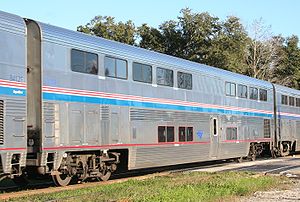 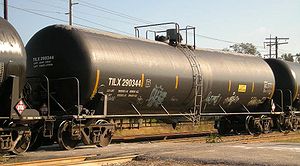 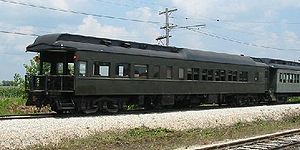 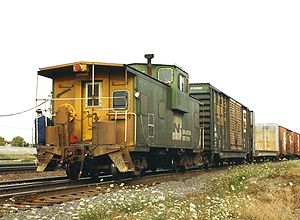 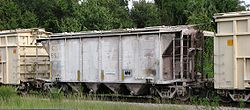 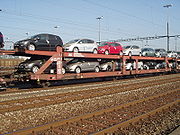 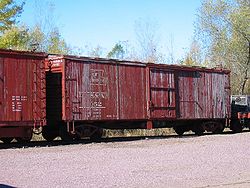 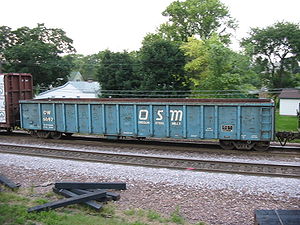 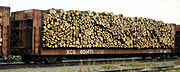 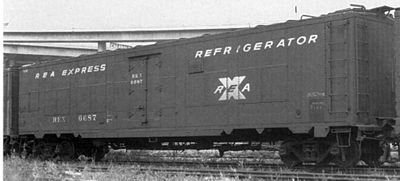 Gondola, autorack, caboose, refrigerator car, tank car, passenger car, observation car, hopper car, box car, flat carName three types of modern freight trains. 1)2)3)Explain why unit trains are more efficient than mixed freight trains. Name one Class I or regional railroad.What areas of the country does it serve?What are some hubs/terminals?What major commodities does it carry?How does a diesel electric locomotive develops power? Circle the true one.The diesel engine connects to the wheels by a transmission like in a carThe diesel engine drives a pump which moves transmission fluid to drive the wheelsThe diesel engine drives a generator which generates electricity which runs motors which drive the wheelsHow does dynamic breaking slow the train? Circle the true one.It uses drums or disk breaking system to slow the train like a car doesIt uses the electric motors like generators and either recharges a battery or uses produces heat.It switches to low gear to slow the engine like a car does on a downhillWhat is radial steering?  Circle the true one.Ability for the wheels to rotate to conform to the tracksAbility for turn quicklyUsing wheel shaped steering rather than leversWhich statement is true regarding mass-transit and rail?Rail is an replacement for other mass transit optionsRail is best when integrated with other mass-transit options.What is Operation Lifesaver? Circle the true one.It is a 911-like phone number posted at each railroad crossing to call if there is a rail-accident.It is training all railroad employees get on emergency first-aid including CPR.It is a public-education program teaching the public about railroad safetyCross out the false statements below:It is illegal to walk on railroad tracksFewer people are killed by trains than by sharksTrains follow a set schedule and therefore will only cross an intersection at a predictable timings.There is a phone number on the sign at each crossing to call if there is a malfunctionIf your vehicle stalls on a crossing, the first thing to do is call the railroad to stop the train.Connect term and what it looks like and meansAdvanced Warning Sign				You must yield to the train and remain stopped until the lights have stopped flashing and the gates have lifted.Pavement markings				Have the words "RAILROAD" and "CROSSING" in black and white assembled in a large "X" configuration.As you approach, look and listen for an approaching train.Crossbuck signs					Large RXR painted on the pavement.Stay behind this line to be safe from a train when it passesRed flashing lights and gates			Round, yellow sign bearing the lettering RXR. Slow down, look and listen for an approaching train.Connect light color and what it meansGreen 				 Used to warn the engineer of an impending stop or speed reduction.Yellow				Used to indicate "clear" track conditions. Red				Used to indicate a full stop or other restrictive condition What do each of these whistle signals mean?Short sound?Two long sounds?A sustained soundWhat does a FRED replace?  Circle the true one.K  The conductor – it is the autopilot of the trainThe caboose – it monitors the train’s stateThe train whistle – it sends digital signals to the station telling of the train’s status